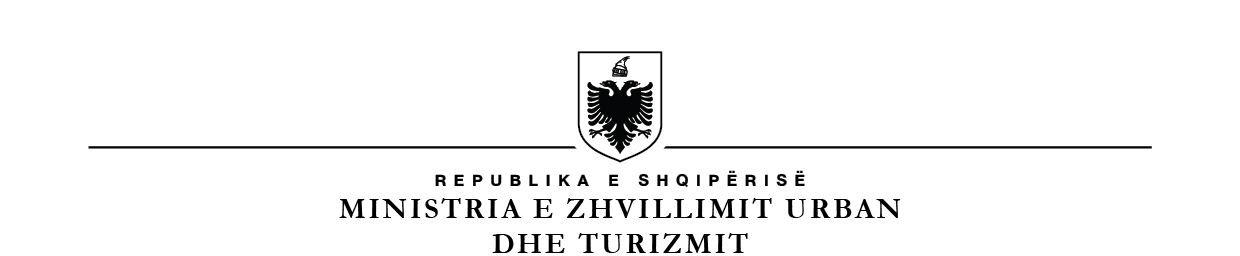                                                                                             KESHILLI I QARKUT ELBASAN                                                                               KOMISIONI I EKSPERTIZES Nr.______ Prot   		      		 	                                                                                       Elbasan, me ___.___.2021LISTA KONKRETE E DOKUMENTAVE ME AFATET E RUAJTJESMIRATOIKRYETARI I KESHILLIT TE QARKUT BUKUROSH STAFA                                   Hartoi              Komosioni i ekspertizes:  NR.EMERTIMI I DOKUMENTAVEAFATI I RUAJTJES123I.   Kryetari      1.A.Vendime ; Urdhera; Kontrata; Akt -MarreveshjeNjoftime, autorizime, kerkesa, raporte, kthim pergjigjesh.RHK10 vjetII.     KESHILLI I QARKUT ELBASAN2.A.B.        3. A.B.Dokumente per krijimin, organizimin, funksionimin, kompetencat dhe veprimtarine e Keshillit te Qarkut:Ligje, dekrete, rregullore, urdheresa, udhezime, urdhera, programe e plane pune (vjetore, 9-mujore, 6-mujore, 3-mujore, mujore), rend dite, raporte e studime, relacione, njoftime, evidenca permbledhese vjetore, instruksione, konkluzione, procesverbale.Plane pune periodike, njoftime, relacione dhe evidenca periodike, kerkesa, lajmerime. Dokumente te mbledhjeve te Keshillit te Qarkut, per shqyrtim çeshtjesh per strategjite e zhvillimit rajonal, zhvillimin ekonomik, buxhetin, burimet njerezore, infrastrukturen, statistiken , etj. (te ndara veçmas per çdo çeshtje).Rendi i dites per nje çeshtje, raporte, perfundime, relacione, njoftime, evidenca permbledhese e vjetore etj. (te perfshira ne ato vjetore e permbledhese (1), vendime procesverbale.Njoftime, relacione, evidenca periodike e operative (te perfshira ne ato vjetore e permbledhese (2), lajmerime etj.RHK10 vjetRHK10 vjet    III.KRYESIA E KESHILLIT TE QARKUT ELBASAN4. A.       B.        5. A.        B.         6.A.B.        7.        8.        A.        B.Dokumente per krijimin, organizimin, funksionimin, kompetencat dhe veprimtarine e Kryesise se Keshillit te Qarkut:Ligje, dekrete, rregullore, urdheresa, udhezime, urdhera, programe e plane pune (vjetore) rend dite, raporte e studime, relacione, evidenca permbledhese vjetore, instruksione, konkluzione, procesverbale.Plane pune periodike, njoftime, kerkesa, lajmerime, etj.Dokumente te mbledhjeve te Kryesise se Keshillit te Qarkut, per shqyrtim çeshtjesh per strategjite e zhvillimit rajonal, zhvillimin ekonomik, buxhetin, burimet njerezore, infrastrukturen, statistiken , etj. (te ndara veçmas per çdo çeshtje).Rendi i dites per nje çeshtje, raporte, perfundime, relacione, njoftime, evidenca permbledhese e vjetore etj. (te perfshira ne ato vjetore e permbledhese (1), vendime procesverbale.Njoftime, relacione, evidenca periodike e operative (te perfshira ne ato vjetore e permbledhese (2), lajmerime etj.Dokumente per zhvillim takimesh bashkepunuese me drejtuesit e bashkive.Raporte, pergjithesime, instruksione, tema, procesverbale, evidenca, permbledhese etj.Njoftime, relacione, evidenca periodike e operative (te perfshira ne ato vjetore e permbledhese (2), kerkesa, lajmerime.Dokumente per programin e azhornimin e zhvillimit te strategjive rajonale.Njoftime, relacione, evidenca operative, kerkesa, lajmerime.Dokumente per bashkepunimin me jashte ne fushen e qeverisjes vendore, per binjakezimet rajonale, trajnime apo shkolla verore trajnuese.Ligje, dekrete, vendime, urdheresa, udhezime, urdhera, programe, studime, raporte, aktmarreveshje te ndryshme, relacione, evidenca, procesverbale.Njoftime, relacione, evidenca periodike, kerkesa, lajmerime.RHK10 vjetRHK10 vjet10 vjet10 vjet10 vjetRHK10 vjet      IV.SEKTORI I KORDINIM ZHVILLIMIT& SHERBIMEVE MBESHTETESE       9.       A.       B.       10.       A.       IV/I.        11.        A.        B.        12.        A..Dokumenta per hartimin dhe zbatimin e strategjise se zhvillimit rajonal.Projekte, akt marreveshje, kontrata, bashkepunime.Kerkesa, dhenie informacioni, njoftime .Dokumenta per ceshtje ne fushen e turizmit (pyjet dhe bujqesine). Kerkesa, koferenca, bashkepunime. dhenie informacioni, autorizime.SHERBIMET JURIDIKEDokumenta per ceshtje gjyqesore.Ceshtje gjyqesore ( flete thirrje, keklese padi, parashtrime, kerkesa ankimore,           vendime gjyqesore).Thirrje, kerkesa, dergim informacioni, kthim pergjigje, njoftime, konfirmime.Dokumenta per procedurat e prokurimeve dhe ankandeve publikeVendime,urdhera, mareveshje, kontrata, preventive, projekte, shpallje, akte kualidimi            dhe marrje ne dorezim, proces verbale.RHK10 vjet10-vjetRHK10 vjetRHK       V.SEKTORI FINANCES/BURIMEVE NJEREZORE     DHE SHERBIMEVE MBESHTETESE        13.        A.         B.        14.        A.        B.         15.      A.      B.      16.       A.       B.       17.       A.       18.       A.       B.       19.      A.      B.      20.       21.       22.      23.       24.      25.        A.      26.      A.      B.Dokumente per krijimin, organizimin, funksionimin, kompetencat dhe veprimtarine e sektorit: Vendime, udhezime, urdhera, programe vjetore, studime, raporte, relacione,  evidenca, procesverbale.Njoftime, relacione periodike, kerkesa, lajmerime.Dokumente per te ardhurat, thesarin  & financimin e sektoreve te ndryshem.Ligje, dekrete, vendime, udhezime, urdhera, struktura organizative, studime,  propozime, raporte, relacione, evidenca, procesverbale, etj.Njoftime, relacione, evidenca periodike, kerkesa, lajmerime etj.Dokumente per planifikim ne sherbimin civil, emerime, levizje ne detyre, transferime, lirim nga detyra, planifikim per trajnim te personelit etj. Rregullore, raporte, relacione, evidenca regjister themeltar, kontrata pune,proces verbale Dosjet personale te punonjesve, njoftime, relacione, kerkesa, shkresa te ndryshme,  informacione etj.Dokumente per vjetersine ne pune te punonjesve te institucionit.Ligje, rregullore, regjistri themeltar, pasqyra permbledhese etj. Njoftime, relacione, kerkesa, vertetime, lajmerime etj.Dokumente per prezencen e punonjesve ne pune, pergatitjen e personelit, kualifikime dhe trajnime te tij.Rregullore, udhezime, studime, propozime, raporte, relacione, njoftime, evidence, libra  regjistrimi, listprezenca, propozime te miratuara.Dokumente per administrimin dhe perdorimin e vules zyrtare te institucionit.Vendime, udhezime, urdhera, raporte, njoftime, relacione, procesverbale, etj.Njoftime, kerkesa, propozime, lajmerime etj.Dokumente per ruajtjen, administrimin dhe perpunimin e dokumentave ne sekretari-arkivin e institucionit.Ligje, rregullore, vendime, urdhera, lista konkrete e dokumentave, pasqyra emertuese e çeljes se dosjeve, lista me afatet e ruajtjes se dokumentave, lista e inventareve te dosjeve, librat e correspondences, relacione. Njoftime, kerkesa, shkresa, evidenca, informacione, shkresa te ndryshmeLibrat e korrespondences.Lista e inventarit te dosjeveLista e afatit te ruajtjes se dokumentavePasqyrat emertuese te dosjeveLista e inventarit te brendshem te dosjeve Dokumenta per ndjekjen dhe zbatimin e buxhetit te kushtezuar dhe te pa kushtezuarUrdhra, situacione, terheqje te ardhurash, raporte te monitorimit te buxhetit, vendime, kerkesa, transferta investimesh, project dokumentash te programeve buxhetore, bilancet, raportime, grafik pagesat me kontrate.Dokumenta  me gjykaten, prokurorine, shtetas, ISTAT, kontratat e qerave me objektet.Thirrje, vendime, dhenie informacioni ,likujdime.Njoftime, kerkesa,  kthim pergjigjesh,vertetime RHK10 vjetRHK10 vjetRHK10 vjetRHK10 vjet10 vjetRHK10 vjetRHK10 vjetRHKRHKRHKRHKRHKRHK10 vjet10 vjet        VI.SEKTORI KULTURES & PERKUJDESIT SOCIAL       28.         A.      29.         A.          B.Dokumenta per miratim statusi dhe shpallje “Deshmor i Atdheut”.Kerkesa, dergim dokumentacionesh, organizim cermonish, relacione.Dokumenta per ceshtjen ne fushen e kultures, arsimit, shendetesise dhe fushen sociale.Projekte artistike, shkresa percjellese, transferte investimesh, programe, akt-marreveshje bashkepunimi.Njoftime, kthim pergjigjesh, raportime, autorizime.10 vjetRHK10 vjet         VII.SEKTORI ADMINISTRIMIT & MROJTJES SE TOKES       30.         A.        B.        31.         A.       B.       32.        A.Dokumenta per pronesine e tokes, menaxhimin dhe mosmareveshjet e konflikteve mbi token.Ligje, vendime, udhezime, evidence, relacione e informacione permbledhese etj.  Kthim pergjigjesh, plotesim dokumentacionesh, kerkesa.Dokumenta per venin ne dispozicion te dokumentacionit me gjyqsorin dhe proceset gjyqesore mbi token.Vendime gjyqesore, Relacione, Proces verbaleKerkesa, dhenie informacioni, kthim pergjigjesh.Dokumenta per dhenie konfirmimesh toke me rregjistrim juridik dhe pretendime pronesie.Kthim pergjigjesh, konfirmime, harta, njoftime, dhenie vertetimesh.RHK10 vjetRHK10 vjet10 vjet